Številka: 	430-54/2021-2Datum: 		23.06.2021 -------------------------------------------------------------------------------------------------------------POVABILO K ODDAJI PONUDBEjavno naročilo nižje vrednostPROGRAMSKA OPREMA ZA ELEKTRONSKO PSIHOLOŠKO TESTIRANJEMORS 27/2021 - JNNV-----------------------------------------------------------------------------------------------------------------REPUBLIKA SLOVENIJAMINISTRSTVO ZA OBRAMBONAROČNIK: 	Republika Slovenija, Ministrstvo za obrambo, Vojkova cesta 55, 1000 Ljubljana, tel: 01/471 22 11, fax: 01/471 29 78; glavna.pisarna@mors.siPOVABILO K ODDAJI PONUDBE Vabimo vas, da nam na podlagi Navodila o postopkih oddaje javnih naročil nižje vrednosti v Ministrstvu za obrambo (MO št. 0070-26/2020-9, z dne 4. 1. 2021) in Zakona o interventnih ukrepih za zajezitev epidemije COVID -19 in omilitev posledic za državljane in gospodarstvo (Uradni list RS, št. 49/2020, z dne 10.04.2020) posredujete ponudbo za izvedbo javnega naročila po postopku nižje vrednosti.OZNAKA IN PREDMET JAVNEGA NAROČILAOznaka javnega naročila: MORS 27/2021 – JNNVPredmet javnega naročila: PROGRAMSKA OPREMA ZA ELEKTRONSKO PSIHOLOŠKO TESTIRANJEPonudnik odda ponudbo za celotno javno naročilo. PREDMET JAVNEGA NAROČILAV tehničnih specifikacijah so navedene minimalne zahteve naročnika. V kolikor ponujeno blago ne ustreza minimalnim tehničnim in drugim zahtevam naročnika, se ponudba izloči.Minimalne tehnične zahteve oz. funkcionalnosti so:PROGRAMSKA OPREMA ZA ELEKTRONSKO PSIHOLOŠKO TESTIRANJEProgramska oprema mora omogočati izvedbo skupinskega psihološkega testiranja (sočasno reševanje izbranega psihodiagnostičnega sredstva) s psihodiagnostičnimi sredstvi, ki so prirejena za elektronsko testiranje.Programska oprema mora delovati v lokalnem omrežju naročnika (LAN) brez povezovanja v javno omrežje (internet) in skladno s politiko ter predpisi delovanja informacijskih sistemov naročnika.Programska oprema mora omogočati izvedbo, vrednotenje in izpis rezultatov za sledeča psihodiagnostična sredstva:  BFQ - Vprašalnik za merjenje strukture osebnosti po modelu »velikih pet«, BIP - Vprašalnik za oceno osebnosti na delovnem mestu, EAE - Lestvice za oceno stresa, EPQ - R - Eysenckov osebnosti vprašalnik - revidirana oblika, PAI - Vprašalnik za oceno osebnosti in PIE - Profil indeks emocij.Programska oprema mora omogočati vrednotenje in izpis rezultatov za psihodiagnostični sredstvi: d2 - Test pozornosti in WAIS - IVSI - Wechslerjeva lestvica inteligentnosti za odrasle. Navedena psihodiagnostična sredstva niso predmet tega naročila. Ob razvoju novih psihodiagnostičnih sredstev se omogoči dodajanje le-teh v programsko opremo. Zagotavlja se posodabljanje testnih norm za psihodiagnostična sredstva, ki jih programska oprema vključuje. Po preteku dveh let mora biti naročniku omogočeno vzdrževanje, nadgrajevanje in dodajanje novih testov v programsko opremo. TEKOČE VZDRŽEVANJE (dve leti)V ceno licence mora biti vključeno tudi tekoče vzdrževanje, ki mora zajemati:Posodobitev programske opreme in objavo novih verzij vsaj dvakrat na leto zaradi:splošnih izboljšav programske opreme (obstoječe funkcionalnosti, uporabniški vmesnik, dodatne kontrole, pohitritev delovanja);prilagajanje razvojnih tehnologij glede na spremembe zahtev brskalnikov ali druge programske opreme; manjše posodobitve programske opreme na željo naročnika.Tehnična pomoč preko elektronske pošte in telefonsko med delavniki od 8:00 do 15:00 ure.Tekoče vzdrževanje se izvaja na lokaciji naročnika, Vojaška zdravstvena enota, Štula 23a, 1210 Ljubljana Šentvid.  Garancija za programsko opremo:Garancijski rok za programsko opremo je minimalno 12 mesecev šteto od dneva kakovostnega prevzema. Dobavitelj mora v času garancije omogočati telefonsko podporo vsak delovnik med 8. in 15. uro, pri morebitnih težavah uporabe programa in odpravo napak.Blago, ki s svojim opisom kaže na točno določeno blago ali blagovno znamko, tip ali proizvajalca, se obravnava kot blago z obvezno dodano navedbo »ali enakovreden«, kot sinonim kakovostne ravni blaga. V kolikor zainteresirani ponudnik ocenjuje, da lahko ponudi blago, ki v tehničnih specifikacijah odstopa od zahtev naročnika in je mnenja, da to blago po funkciji izpolnjuje zahteve naročnika, ki izhajajo iz tehničnih specifikacij, lahko na portalu javnih naročil predlaga spremembo tehničnih specifikacij naročnika in to tudi strokovno utemelji z ustreznimi tehničnimi dokumenti proizvajalca. POGOJI OZ. ZAHTEVE NAROČNIKA TEHNIČNI POGOJIPonudnik mora ponudbi priložiti tehnične specifikacije rešitve oz. opis rešitve za ponujeno programsko opremo.Ponudnik mora ponudbi priložiti izjavo o delovanju programske opreme v lokalnem omrežju (LAN), brez povezovanja v javno omrežje (internet).ROK IN KRAJ DOBAVE Rok dobave in namestitve programske opreme: najkasneje v roku 45 koledarskih dni od dneva podpisa pogodbe s strani obeh pogodbenih strank.Kraj dobave in namestitve programske opreme: Vojaška zdravstvena enota, Štula 23a, 1210 Ljubljana Šentvid. 5.	ROK IN NAČIN ODDAJE PONUDBEPonudba mora prispeti na elektronski naslov naročnika: glavna.pisarna@mors.si, najkasneje do datuma objavljenega na portalu gov.si, s pripisom št. zadeve 430-54/2021 ali oznake MORS 27/2021-JNNV.Ponudnik mora izdelati ponudbo v slovenskem jeziku, vrednosti ponudbe pa morajo biti izražene v slovenski valuti – EUR. Vse stroške povezane s pripravo in predložitvijo ponudbe nosi ponudnik!Če bo ponudba predložena po poteku datuma in ure, navedene v povabilu k oddaji ponudbe, se šteje, da je bila predložena prepozno.Ponudba, skupaj s ponudbeno dokumentacijo, mora veljati 90 dni od datuma določenega za oddajo ponudbe, kar ponudnik potrdi z oddajo ponudbe.V kolikor zaradi objektivnih okoliščin v roku veljavnosti ponudbe ne pride do podpisa pogodbe, lahko naročnik zahteva od ponudnika podaljšanje roka za veljavnost ponudbe, vendar ne več kot za 60 dni. Zahteve in odgovori v zvezi s podaljšanjem ponudb morajo biti v pisni obliki.6.  POJASNILA IN ROK ZA POJASNILA POVABILA K ODDAJI PONUDBEVprašanja vezana na predmetno javno naročilo lahko ponudnik pošlje na e-naslov: glavna.pisarna@mors.si, s pripisom: »MORS 27/2021-JNNV« ali »430-54/2021«, najkasneje 3 delovne dni pred rokom za oddajo ponudbe. Ponudnik mora, do objavljenega roka za oddajo ponudb, spremljati in upoštevati vse naročnikove dodatne objave v zvezi s predmetnim javnim naročilom, na isti spletni strani, kot je objavljeno povabilo k oddaji ponudbe!7.	VSEBNOST PONUDBEPonudbena dokumentacija mora vsebovati naslednje dokumente:izpolnjeno, podpisano in žigosano ter skenirano PRILOGO 1 – PODATKI O PONUDNIKU; izpolnjeno, podpisano in žigosano ter skenirano PRILOGO 2 – PONUDBA - CENE, z vsemi 	vpisanimi zahtevanimi podatki;ponudnik mora ponudbi priložiti tehnične specifikacije rešitve oz. opis rešitve za ponujeno programsko opremo;izpolnjeno, podpisano in skenirano PRILOGO 3 – IZJAVA IOP;podpisano, žigosano in skenirano PRILOGO 4 – VZOREC POGODBE (prilog k pogodbi v ponudbo ni potrebno prilagati, vendar ponudnik z njimi soglaša, s podpisom vzorca pogodbe). 8.	CENA IN NAČIN PLAČILACena navedena v ponudbi mora biti navedena, kot je to razvidno iz Priloge 2 – PONUDBA - CENE, izražena pa na naslednji način:cena na enoto mere mora biti izražena v EUR, vsaj na 2 decimalni mesti;skupna vrednost ponudbe z in brez DDV ter skupna vrednost DDV morata biti izraženi na 2 decimalni mesti, sicer bo naročnik vrednost na dve decimalni mesti zaokrožil sam upoštevajoč splošno veljavna pravila zaokroževanja vrednosti, če cena ne bo zapisana z decimalnimi mesti, bo naročnik na prvih dveh decimalnih mestih upošteval vrednost »nič«;navedena mora biti skupna vrednost ponudbe javnega naročila,zajeti morajo biti vsi stroški in popusti, naročnik naknadno ne bo priznaval nikakršnih stroškov,cena vključuje dostavo blaga DDP (INCOTERMS 2020) dobavljeno in razloženo na lokacijo: Vojaška zdravstvena enota, Štula 23a, 1210 Ljubljana Šentvid. Naročnik se zaveže e-račun plačati 30. dan, pri čemer začne rok plačila teči naslednji dan po uradnem prejemu listine (e-računa), ki je podlaga za izplačilo, na naročnikovem naslovu. Račun mora biti naslovljen na: Ministrstvo za obrambo, Direktorat za logistiko, Sektor za nabavo, Vojkova cesta 55, 1000 Ljubljana, s pripisom referenčne številke 104. V primeru, da e-račun ne bo izpolnjen z zahtevanimi podatki, se e-račun zavrne.9.	NAČIN IN MERILO ZA IZBOR PONUDNIKANaročnik si pred odločitvijo o oddaji JNNV pridružuje pravico do izvedbe pisnih pogajanj, in sicer lahko ponudnika pozove k predložitvi ugodnejše ponudbe. O pogajanjih bo ponudnik obveščen preko elektronske pošte s povabilom k pisnim pogajanjem. Naročnik bo v nadaljevanju, ob izpolnjevanju pogojev, izbral ekonomsko najugodnejšega ponudnika, in sicer na podlagi ocenjevalnega merila: Najugodnejša ponudba je tista, ki doseže najvišje število točk. Naročnik bo izračune točk zaokrožil na dve decimalni mesti.a)	VREDNOST PONUDBE – max. število točk: 80Ponudba z najnižjo ponudbeno vrednostjo prejme 80 točk. Druge ponudbe prejmejo ustrezno nižje število točk na podlagi naslednjega izračuna:VP – doseženo število točk ocenjevane ponudbe VPmin – najnižja skupna ponudbena vrednost z DDV        VPp – skupna ponudbena vrednost z DDV ocenjevane ponudbeb)	GARANCIJSKO OBDOBJE – max. število točk: 20Ocenjuje se garancijski rok, v katerem ponudnik ponudi brezplačno pomoč pri odpravi napak oz. brezplačno odpravo napak na programski opremi. Ponudnik prejme za garancijsko obdobje naslednje število točk: 12 mesecev – 0 točk 18 mesecev – 10 točk 24 mesecev – 15 točk 36 mesecev ali več – 20 točkPonudnik lahko ponudi garancijsko obdobje samo v številu mesecev kot je navedeno v merilih (12, 18, 24 in 36). V primeru, da ponudnik vseeno ponudi vmesni podatek, se upošteva nižja mejna vrednost (npr. ponudnik, ki bo ponudil 20 mesecev, dobi 10 točk).Število dobljenih točk je vsota točk posameznih meril (a + b). Naročnik bo izbral ponudnika, ki bo dosegel največje število točk in bo ponudba dopustna. Ponudnik lahko prejme maksimalno 100 točk.10.	PODATKI O UDELEŽBI FIZIČNIH IN PRAVNIH OSEB V LASTNIŠTVU PONUDNIKASkladno s šestim odstavkom 14. člena Zakona o integriteti in preprečevanju korupcije (Uradni list RS št. 45/10 s spremembami in dopolnitvami) se ponudnik zavezuje, da bo naročniku, na njegov poziv in na predloženem obrazcu, pred sklenitvijo pogodbe v vrednosti nad 10.000 EUR brez DDV, zaradi zagotovitve transparentnosti posla in preprečitvi korupcijskih tveganj, posredoval izjavo oz. podatke o udeležbi fizičnih in pravnih oseb v lastništvu ponudnika, vključno z udeležbo tihih družbenikov, ter o gospodarskih subjektih, za katere se glede na določbe zakona, ki ureja gospodarske družbe, šteje, da so povezane družbe z ponudnikom. Če ponudnik predloži lažno izjavo oz. da neresnične podatke o navedenih dejstvih, ima to za posledico ničnost pogodbe. 11.	 OBVESTILO O IZBORU IN SKLENITEV POGODBENaročnik bo sprejel odločitev o izbiri ponudnika in z izbranim ponudnikom sklenil pogodbo. Naročnik lahko do sklenitve pogodbe, v postopku oddaje javnega naročila, odstopi od izvedbe javnega naročila iz razlogov, da predmeta javnega naročila ne potrebuje več ali da zanj nima več zagotovljenih sredstev.Za sodelovanje se vam zahvaljujemo!S spoštovanjem,PRILOGA 1: PODATKI O PONUDNIKUPODATKI O PONUDNIKUMORS 27/2021-JNNVPROGRAMSKA OPREMA ZA ELEKTRONSKO PSIHOLOŠKO TESTIRANJEPONUDBA ŠT.: _________________, z dne:_________________PRILOGA 2 - PONUDBA - CENE ŠTEVILKA ponudbe_______________, Z DNE ______________ na povpraševanje - naročilo MORS 27/2021-JNNV, PROGRAMSKA OPREMA ZA ELEKTRONSKO PSIHOLOŠKO TESTIRANJE*Cena licence vključuje tudi tekoče vzdrževanje za obdobje dveh let.  Ponudnik mora ponuditi predmet naročila v celoti, ki ga v svojem povabilu zahteva naročnik. Ponujene cene v EUR na enoto so veljavne do realizacije posla – fiksne za čas trajanja pogodbe oz. do zaključka posla.__________________                                                                                                                                          ______________________________           Kraj in datum                                                                               Žig                                                                          Podpis odgovorne osebPRILOGA 3 – IZJAVA IOPIZJAVA O OMEJITVAH POSLOVANJA1MORS 27/2021-JNNVPROGRAMSKA OPREMA ZA ELEKTRONSKO PSIHOLOŠKO TESTIRANJE  (NAVEDBA IMENA IN PRIIMKA FIZIČNE OSEBE2 ALI ODGOVORNE OSEBE3 GOSPODARSKEGA SUBJEKTA)izjavljam, da gospodarski subjekt (NAVEDBA GOSPODARSKEGA SUBJEKTA4) ni / nisem povezan s funkcionarjem in po mojem vedenju ni / nisem  povezan z družinskim članom funkcionarja v Ministrstvu za obrambo RS na način, določen v prvem odstavku 35. člena Zakona o integriteti in preprečevanju korupcije (Uradni list RS, št. 69/11 – uradno prečiščeno besedilo in 158/20, ZIntPK).   _________________________  	Žig 	 	_________________________________Kraj in datum    					             Podpis fizične oz. odgovorne osebe1. odstavek 35. člena ZIntPK:Organ ali organizacija javnega sektorja, ki je zavezan postopek javnega naročanja voditi skladno s predpisi, ki urejajo javno naročanje, ali izvaja postopek podeljevanja koncesij ali drugih oblik javno-zasebnega partnerstva, ne sme naročati blaga, storitev ali gradenj, sklepati javno-zasebnih partnerstev ali podeliti posebnih ali izključnih pravic subjektom, v katerih je funkcionar, ki pri tem organu ali organizaciji opravlja funkcijo, ali njegov družinski član:udeležen kot poslovodja, član poslovodstva ali zakoniti zastopnik alineposredno ali prek drugih pravnih oseb v več kot pet odstotnem deležu udeležen pri ustanoviteljskih pravicah, upravljanju ali kapitalu._________________________1Izjava se predloži v postopku podeljevanja koncesije, sklepanja javno-zasebnega partnerstva ali v postopku javnega naročanja, če ta ni bil izveden, pa pred sklenitvijo pogodbe z organom ali organizacijo javnega sektorja iz prvega odstavka 35. člena ZIntPK.2Navedba mora vsebovati ime in priimek fizične osebe, naslov stalnega bivališča ter podatek, s katerim je fizično osebo mogoče jasno identificirati (npr. EMŠO). 3Navedba mora vsebovati ime in priimek odgovorne osebe, naslov stalnega bivališča ter podatek, s katerim je odgovorno osebo mogoče jasno identificirati (npr. EMŠO)4Navedba poslovnega subjekta mora vsebovati naziv poslovnega subjekta, naslov poslovnega subjekta ter podatek, s katerim je mogoče poslovni subjekt jasno identificirati (npr. matična številka poslovnega subjekta)PRILOGA 4 – VZOREC POGODBEPonudnik s podpisom vzorca pogodbe potrjuje, da je seznanjen in se strinja z vsebino določil pogodbe.NAROČNIK:	Republika Slovenija, MINISTRSTVO ZA OBRAMBO,		Vojkova cesta 55, 1000 Ljubljana,		ki ga zastopa minister mag. Matej Tonin		Matična št.: 	  	5268923000		Št. TRR:	  	01100-6370191114		Davčna št.:	  	47978457inIZVAJALEC: 	__________________________________________		ki ga zastopa direktor _________________________Matična št.:		______________Št. TRR: 	 	__________________Identifikacijska št.: 	_____________________skleneta naslednjoPOGODBO ZA NAKUPPROGRAMSKE OPREME ZA ELEKTRONSKO PSIHOLOŠKO TESTIRANJEUvodna določba1. členPogodbeni stranki skleneta pogodbo na podlagi izvedenega postopka javnega naročila nižje vrednosti MORS 27/2021-JNNV, za nakup programske opreme za elektronsko psihološko testiranje. Predmet pogodbe2. členPredmet pogodbe je nakup programske opreme za elektronsko psihološko testiranje (v nadaljevanju: blago), kot izhaja iz predmeta naročila in ponudbe št.___________________, z dne_____________, ki je sestavni del te pogodbe.Vrednost pogodbe, cene, rok in kraj dobave 3. členDobavitelj bo naročniku dobavil blago po cenah, kot sledi:*Cena licence vključuje tudi tekoče vzdrževanje, ki mora zajemati:Posodobitev programske opreme in objavo novih verzij vsaj dvakrat na leto zaradi:Splošnih izboljšav programske opreme (obstoječe funkcionalnosti, uporabniški vmesnik, dodatne kontrole, pohitritev delovanja);Prilagajanje razvojnih tehnologij glede na spremembe zahtev brskalnikov ali druge programske opreme; Manjše posodobitve programa na željo naročnika.Tehnična pomoč preko elektronske pošte in telefonsko med delavniki od 8:00 do 15:00 ure.Po preteku dveh let mora biti naročniku omogočeno vzdrževanje, nadgrajevanje in dodajanje novih testov v programsko opremo. Tekoče vzdrževanje se izvaja na lokaciji naročnika, Vojaška zdravstvena enota, Štula 23a, 1210 Ljubljana Šentvid.Skupna vrednost blaga znaša ___________ EUR brez davka na dodano vrednost (v nadaljevanju: DDV) oziroma _____________ EUR z DDV. DDV znaša ___________. DDV se obračuna skladno z veljavno zakonodajo.Dobavitelj bo blago dobavil in namestil najkasneje v roku 45 koledarskih dni od podpisa te pogodbe s strani obeh pogodbenih strank. Navedene cene so fiksne in vključujejo kraj dobave in namestitve na lokaciji: Vojaška zdravstvena enota, Štula 23a, 1210 Ljubljana Šentvid. Način plačila4. členDobavitelj se zavezuje, da bo predvidoma v 5-tih dneh od dneva uspešno izvedenega količinskega in kakovostnega prevzema blaga s strani naročnika, izstavil in poslal naročniku račun izključno v elektronski obliki (e-račun), opremljen z naročnikovo številko te pogodbe. Ob izdaji e-računa bo obvezno priložil:s strani naročnika podpisano in pravilno izpolnjeno dobavnico s količino in ceno inzapisnik o kontroli kakovosti blaga in/ali storitev – obrazec SS14-7.E-račun mora biti naslovljen na: Ministrstvo za obrambo RS, Direktorat za logistiko, Sektor za nabavo, Vojkova cesta 55, 1000 Ljubljana, s pripisom referenčne številke 104.Naročnik se zavezuje e-račun plačati 30. dan, pri čemer začne rok plačila teči naslednji dan po uradnem prejemu listine (e-računa), ki je podlaga za izplačilo, na naročnikovem naslovu.Kakovost blaga5. členKakovost blaga mora ustrezati naročnikovemu tehničnemu opisu in ponudbi, ki je v prilogi te pogodbe.Podrobnejša določila o kakovosti, nadzoru nad zagotavljanjem kakovosti in prevzemnimi pogoji so navedena v Prilogi k pogodbi – opredelitev kontrole kakovosti za prevzem proizvodov, ki je sestavni del te pogodbe.Količinski in kakovostni prevzem blaga6. členPostopek prevzema se prične na osnovi obrazca SS 12-7. Nadaljevanje postopka mora potekati v skladu z zahtevami, ki so navedene v prilogi k pogodbi – opredelitev kontrole kakovosti za prevzem proizvodov.O kakovostnem prevzemu blaga, ki je predmet te pogodbe, se sestavi zapisnik (obrazec SS 14-7). Zapisnik podpišeta pooblaščeni osebi pogodbenih strank. Pooblaščenec naročnika za prevzem je predstavnik Oddelka za prevzem oz. od njega pooblaščena oseba, dobavitelja pa _______________.Po uspešno opravljenem kakovostnem prevzemu ima zapisnik oznako: “Kakovost ustreza”.Pogodbeni stranki soglašata, da se za dobavo šteje dan, ko je blago izročeno naročniku na namembni kraj po pogodbi, podpisan zapisnik o kontroli kakovosti blaga/storitev z oznako »Kakovost ustreza pogodbenim določilom« in pravilno izpolnjena in podpisana dobavnica. Ob dobavi na namembni kraj po pogodbi se izvede količinski prevzem, ki se potrdi s podpisom na dobavnico.7. členPogodbeni stranki soglašata, da bosta za stvarne napake uveljavljali določila Obligacijskega zakonika (Uradni list RS, št. 97/07 – uradno prečiščeno besedilo). Dobavitelj jamči za skrite napake na blagu v obdobju 9 mesecev od datuma prevzema blaga, pod pogojem, da naročnik obvesti dobavitelja o nastali napaki nemudoma.Dobavitelj je dolžan odpraviti napako oz. blago z napako zamenjati z novim blagom v roku, ki mu ga bo določil naročnik, saj bo v obratnem primeru naročniku odškodninsko odgovoren. Stroške nastale z odpravo napake, vključno s prevoznimi ter povrnitev s tem nastale škode, nosi dobavitelj.Količinski in kakovostni prevzem storitev tekočega vzdrževanja8. členPrevzem storitev vzdrževanja se izvede s zapisnikom o opravljenih delih oz. poročilom o izvedbi vzdrževanja s strani osebe, ki je s strani naročnika pooblaščena za vsebinsko realizacijo predmeta pogodbe. Pogodbeni stranki soglašata, da se za dobavo in prevzem šteje dan, ko je za izvedeno vzdrževanje podpisan zapisnik o opravljenih delih oz. poročilo o izvedbi vzdrževanja. Garancijski rok9. členGarancijski rok za dobavljeno blago je _____ mesecev šteto od dneva kakovostnega prevzema. V garancijskem roku dobavitelj zagotavlja brezhibno delovanje dobavljenega blaga in brezplačno odpravljanje napak, ki niso nastale po krivdi naročnika. Naročnik ob uveljavljanju garancijskega zahtevka določi primeren rok za odpravo napak, ki ne sme biti krajši od 45 dni. Če dobavitelj v določenem roku ne odpravi napake, mu je dolžan dobavljeno blago z napako nadomestiti z novim, brezhibnim blagom. Vsi transportni in drugi stroški v zvezi s popravilom oziroma zamenjavo v času garancijskega roka bremenijo dobavitelja. Naročnik ima pravico do povračila škode, ki mu je nastala zaradi napake, iz razloga, ker blaga ni mogel uporabljati, in sicer od trenutka, ko je zahteval popravilo ali zamenjavo, do njune izvršitve.Garancijski rok se pri manjšem popravilu podaljša za toliko časa, kolikor časa naročnik ni mogel uporabljati blaga, za zamenjano blago pa garancijski rok začne teči znova, in sicer se šteje od dneva kakovostnega prevzema zamenjanega blaga.Vsi transportni in drugi stroški v zvezi s popravilom v času garancijskega roka bremenijo dobavitelja.Dobavitelj v času garancijskega roka zagotavlja morebitna popravila v Republiki Sloveniji.Škodljiva programska koda in povračilo škode členDobavitelj jamči, da predmet naročila ne vsebuje zlonamerne ali kakršnekoli druge programske kode, ki bi kakorkoli škodovala naročniku.V primeru, da naročnik pri prevzemu predmeta naročila ali kasneje pri uporabi, vendar najkasneje do poteka garancije odkrije škodljivo kodo, je dobavitelj dolžan nemudoma izročiti drug predmet pogodbe brez napake  in pri tem povrniti naročniku vso s tem v zvezi nastalo škodo.   Lastništvo programske opremečlenLastnik programske opreme je dobavitelj, uporabnik programske opreme je naročnik. Informacijska varnostčlenDobavitelj se zavezuje, da bo vse podatke, dejstva in listine naročnika, s katerimi bo prišel v stik ob izvajanju te pogodbe, skrbno varoval in jih ne bo razkril tretji osebi tudi po opravljeni storitvi. Dobavitelj se zavezuje, da rezultati dela ne bodo zapustili prostorov naročnika in ne bodo uporabljeni za druge namene.Informacije v zvezi z informacijsko infrastrukturo  naročnika, do katerih pride med svojim delom dobavitelj, le-ta ne sme uporabljati za druge namene in izven obsega te pogodbe.Vse pogodbene obveznosti bo dobavitelj izvajal le v dogovorjenih časovnih okvirih in s soglasjem ter vednostjo naročnika. Vse aktivnosti, ki jih bo izvajal dobavitelj opravljal ne smejo ogroziti delovanja informacijskih sistemov naročnika. V primeru ogrožanja delovanja informacijskih sistemov ali na zahtevo naročnika mora dobavitelj takoj prekiniti z aktivnostmi in po potrebi sodelovati pri vzpostavitvi prvotnega stanja.Za morebitne kršitve obveznosti, določene v drugem, tretjem in četrtem odstavku tega člena, je dobavitelj odškodninsko odgovoren.Dobavitelj naročniku omogoča izvajanje nadzora nad izvajanjem postopkov in ukrepov iz tega člena.Dobavitelj se je dolžan seznaniti in se ravnati po internih predpisih naročnika glede varovanja in zaščite podatkov. Naročnik je dolžan dobavitelja/izvajalca obvestiti o spremembi, dopolnitvi oz. razveljavitvi svojih internih predpisov glede varovanja in zaščite podatkov. Dobavitelj je dolžan obvestiti svoje delavce, da lahko pri svojem delu pridejo v stik z zaupnimi podatki, pri delu z njimi pa morajo le-ti ravnati z največjo mero skrbnosti.Varstvo in pogodbena obdelava osebnih podatkov členDobavitelj se zavezuje, da bo osebne podatke, s katerimi se bo seznanil v okviru izvajanja te pogodbe obdeloval skladno z Uredbo (EU) 2016/679 Evropskega parlamenta in Sveta - z dne 27.04.2016 o varstvu posameznikov pri obdelavi osebnih podatkov in o prostem pretoku takih podatkov ter o razveljavitvi Direktive 95/46/ES in Zakonom o varstvu osebnih podatkov (Uradni list RS, št. 94/07-UPB). Protikorupcijska klavzulačlenPogodba, pri kateri kdo v imenu ali na račun druge pogodbene stranke, predstavniku ali posredniku organa ali organizacije iz javnega sektorja obljubi, ponudi ali da kakšno nedovoljeno korist: za pridobitev posla, za sklenitev posla pod ugodnejšimi pogoji, za opustitev dolžnega nadzora nad izvajanjem pogodbenih obveznosti ali za drugo ravnanje ali opustitve, s katerim je organu ali organizaciji iz javnega sektorja povzročena škoda ali je omogočena pridobitev nedovoljene koristi predstavniku organa, posredniku organa ali organizacije iz javnega sektorja, drugi pogodbeni stranki ali njenemu predstavniku, zastopniku ali posredniku, je nična.Odstop od pogodbe členNaročnik ima pravico od pogodbe odstopiti in zahtevati povrnitev morebitno nastale škode, če dobavitelj:postane insolventen, če je proti njemu izdan sodni nalog za plačilo dolgov, če je v prisilni poravnavi ali stečaju, če je kot pravna oseba sprejela sklep o prenehanju gospodarske družbe (razen prostovoljne likvidacije zaradi združevanja ali prestrukturiranja), če je imenovan stečajni upravitelj na katerikoli del njegovega podjetja oziroma sredstev ali če se proti njemu sproži podobno dejanje kot rezultat dolga,zamudi z dobavo blaga za več kot 30 dni,ne izpolnjuje pogodbenih obveznosti na način, predviden v tej pogodbi.V kolikor dobavitelj po sklenitvi pogodbe odstopi od pogodbe in tako ne izpolni pogodbenih obveznosti iz razlogov na njegovi strani, velja določba o pogodbeni kazni te pogodbe tudi za ne dobavo blaga.Pogodbena kazen členV kolikor dobavitelj naročniku ne dobavi blaga v pogodbenem roku, ki je določen za dobavo in ki ni posledica višje sile ali razlogov na strani naročnika, je dolžan plačati naročniku pogodbeno kazen v višini 5‰ (promilov), od vrednosti blaga z DDV za vsak dan zamude, vendar ne več kot 15% (odstotkov) od vrednosti blaga z DDV.Dobavitelj je dolžan plačati naročniku pogodbeno kazen v višini 15% (odstotkov) od celotne vrednosti pogodbe z DDV, če predmeta pogodbe, ne dobavi.Dobavitelj se strinja, da lahko naročnik terjatev iz naslova pogodbene kazni pobota s finančnimi obveznostmi po tej pogodbi oziroma v kolikor navedeno ni mogoče, se iz tega naslova izstavi poseben račun, ki ga mora dobavitelj plačati v roku 8 dni od prejema.Če je škoda, ki jo je naročnik utrpel večja od pogodbene kazni, ima naročnik pravico zahtevati razliko do popolne odškodnine.Nadzor in skrbništvo pogodbečlenSkrbnik pogodbe s strani naročnika je _____________, s strani dobavitelja pa _________.Za vsebinsko realizacijo predmeta pogodbe se s strani naročnika pooblasti ______________,  strokovni nosilec. S strani dobavitelja pa_______________. Vsi dogovori, ki vplivajo na določila te pogodbe, so brez vednosti in odobritve skrbnika pogodbe nični.Veljavnost pogodbe členPogodba je sklenjena za predmetni nakup in je veljavna za obdobje trajanja tekočega vzdrževanja, 24 mesecev od dneva uspešno izvedenega količinskega in kakovostnega prevzema blaga s strani naročnika. Končne določbe členVsaka pogodbena stranka lahko predlaga spremembe in dopolnitve k tej pogodbi, ki so veljavne le, če so sklenjene v pisni obliki kot aneks k tej pogodbi. Za spremembo skrbnikov in pooblaščenih oseb zadostuje pisno obvestilo ene stranke drugi stranki. členV primeru, če med realizacijo te pogodbe nastanejo spremembe v statusu dobavitelja, se vse obveznosti iz te pogodbe prenesejo na njegove pravne naslednike. členZa pravice in obveznosti pogodbenih strank, ki niso opredeljena v tej pogodbi, veljajo določbe Obligacijskega zakonika. členSpore iz te pogodbe rešujeta stranki sporazumno, v nasprotnem primeru pa je zanje pristojno sodišče v Ljubljani. členPogodba je sestavljena v 2 (dveh) enakih izvodih, od katerih prejme 1 (en) izvod vsaka pogodbena stranka. Pogodba je sklenjena in postane pravno veljavna z dnem podpisa pogodbe obeh pogodbenih strank.Številka: ________________________V Ljubljani, dne _____________Priloge kot sestavni del te pogodbe so: (prilagoditi)ponudba št. ______________________ z dne_________________,tehnične specifikacije,priloga k pogodbi – opredelitev kontrole kakovosti za prevzem proizvodov Priloga K POGODBI - OPREDELITEV KONTROLE KAKOVOSTI ZA PREVZEM PROIZVODOV Področje uporabe1.1Kupec/naročnik in prodajalec/izvajalec/dobavitelj na podlagi sklenjene pogodbe s to prilogo določata načela, pogoje in način izvedbe kontrole kakovosti za prevzem proizvodov (v nadaljevanju prevzem) ter nadzor nad sistemom zagotavljanja kakovosti pri prodajalcu/izvajalcu/dobavitelju.Splošne določbe2.1Obe pogodbeni stranki morata spoštovati načelo dobrega gospodarja in načelo, da se izročitev ter prevzem proizvodov za oba opravi z najmanjšimi stroški in ob upoštevanju pravil stroke.2.2Prodajalec/izvajalec/dobavitelj mora ustrezno upravljati sistem kakovosti, in sicer tako, da:ob izvajanju kontrole kakovosti oziroma ob dostavi proizvodov priloži dokumente o kontroli, testiranju in preizkušanju predmeta pogodbe;izvaja predpisan ali dogovorjen način kontrole kakovosti proizvodov;so odgovornosti za kakovost predpisane;upošteva zahteve kupca za upravljanje sistema kakovosti;za podizvajalce veljajo enake zahteve, kot jih je kupec/naročnik postavil prodajalcu/ izvajalcu/dobavitelju.Pristop h kontroli kakovosti3.1Pooblaščeni predstavnik kupca/naročnika začne postopek kontrole kakovosti za prevzem proizvodov na podlagi prejetega obvestila o pripravi proizvodov za prevzem (obrazec SS 12-7), ki ga dobavitelj pošlje na naslov kupca/naročnika, če je treba skupaj s podatki o transportni enoti proizvodov in strokovnimi priporočili za izvedbo prevzema.Obrazec SS 12-7 je sestavni del te priloge.Proizvod je pripravljen za prevzem, če je skladen s pogodbenimi določili, količinsko popoln, ustrezno embaliran in označen ter opremljen z ustreznimi dokumenti, ki se zahtevajo v pogodbi. Proizvod mora biti do kontrole kakovosti ločen od drugih proizvodov in razmeščen tako, da je vsaka embalirana transportna enota dostopna za pregled in je oznaka enote razvidna z vseh strani oziroma sta omogočeni vzorčenje in zaznamovanje.Praviloma se prevzem začne izvajati v osmih dneh od prejema obrazca SS 12-7. Kupec/naročnik lahko še pred končnim prevzemom proizvodov opravi občasno kontrolo kakovosti v proizvodnem procesu prodajalca/izvajalca/dobavitelja. Vsakokratne ugotovitve občasne kontrole v proizvodnem procesu se vnesejo v zapisnik o predhodni/fazni/mejni kontroli, ki ga podpišeta pooblaščeni predstavnik kupca/naročnika in pooblaščeni predstavnik prodajalca/izvajalca/dobavitelja.Izvajanje kontrole kakovosti4.1Kontrola kakovosti se na podlagi pisnega protokola prevzema ali na podlagi dogovora lahko opravi pri prodajalcu/izvajalcu/dobavitelju ali pri kupcu/naročniku, če v pogodbi ni drugače določeno.4.2Pooblaščeni predstavnik kupca/naročnika opravi kontrolo kakovosti po pravilih stroke, in sicer:s predpisanimi in standardiziranimi pripravami in metodami kontrole,z meritvami, testiranji in preizkušanjem karakteristik proizvodov,s primerjavo ugotovljenih rezultatov, z zapisi v tehnični dokumentaciji prodajalca/izvajalca in s tehničnimi zahtevami kupca/naročnika, določenimi v pogodbi,s primerjavo in oceno nemerljivih karakteristik in lastnosti.Meritve karakteristik kakovosti opravi pooblaščeni predstavnik kupca/naročnika glede na obojestransko usklajen protokol prevzemanja ali kontrolni plan ter glede na obseg in zahtevnost proizvoda, in sicer opravi:100-odstotni pregled,naključni pregled,vzorčenje,certifikacijo,preverjanje na podlagi primerjave s potrjenim vzorcem (iz javnega razpisa oziroma svojim).Če obseg proizvodov zahteva, da se opravi kontrola kakovosti z vzorčenjem, pooblaščeni predstavnik kupca/naročnika pri kontroli za prevzem proizvodov navadno uporablja standard ISO 2859, če v pogodbi ni drugače določeno. Sestavo lotov, velikost lota in način, na katerega mora biti predstavljen in identificiran vsak lot, pripravi dobavitelj/izvajalec/prodajalec, odobri pa pooblaščeni predstavnik kupca/naročnika.4.3Če se pooblaščeni predstavnik kupca/naročnika odloči, da so za kontrolo kakovosti potrebni dodatni testi ali preizkusi, jih mora prodajalec/izvajalec/dobavitelj omogočiti in izvesti s svojimi strokovnjaki, v svojih prostorih ter s svojimi napravami in pomožnim materialom.Če prodajalec/izvajalec/dobavitelj ne more omogočiti in izvesti dodatnih preizkusov s svojimi strokovnjaki, v svojih prostorih ter s svojimi napravami in pomožnim materialom, opravijo dodatne preizkuse ustrezne ustanove na njegov račun.Pooblaščeni predstavnik kupca/naročnika lahko k sodelovanju pri prevzemu za pomoč pri identifikaciji proizvoda oziroma ugotavljanju zahtevanih karakteristik povabi skrbnika pogodbe, vodjo projekta oziroma predstavnika predlagatelja naročila, ki je sodeloval pri izvedbi projekta oziroma naročila.4.4Pooblaščeni predstavnik kupca/naročnika lahko proizvode prevzame ali zavrne. Prevzem proizvodov se potrdi s podpisom zapisnika o kontroli kakovosti proizvodov (obrazec SS 14-7), v katerega se obvezno vpiše ocena »Kakovost ustreza pogodbenim določilom«. Če pooblaščeni predstavnik kupca/naročnika zavrne prevzem proizvodov, mora biti zavrnitev pisno utemeljena, razlogi za zavrnitev pa navedeni v zapisniku, v katerega se obvezno vpiše ocena »Kakovost NE ustreza pogodbenim določilom«.Stroški pri izvajanju kontrole kakovosti5.1Stroške, nastale s pravočasnim prevzemom proizvodov in ugodnim izidom za kupca/naročnika nosi kupec/naročnik, z neugodnim izidom za kupca pa prodajalec /izvajalec/dobavitelj.Ob neskladnosti rezultatov, ugotovljenih pri kontroli kakovosti za prevzem proizvodov, s podatki, navedenimi v tehnični dokumentaciji proizvajalca in zahtevami iz te pogodbe ter posledično pri odločitvi pooblaščenega predstavnika kupca/naročnika za ponovno vzorčenje, merjenje, testiranje ali preizkušanje, plača nastale stroške prodajalec /izvajalec/dobavitelj.Obveznosti prodajalca/izvajalca/dobavitelja6.1Prodajalec/izvajalec/dobavitelj je dolžan pooblaščenemu predstavniku kupca/naročnika omogočiti razmere za izvedbo kontrole kakovosti proizvodov na predpisan in po pravilih stroke ustrezen način.6.2Prodajalec/izvajalec/dobavitelj je dolžan, ne glede na to, da so bili proizvodi prevzeti, odpraviti ugotovljeno neskladnost oziroma pomanjkljivost, dopolniti ali nadomestiti vsak posamezen del proizvoda ali dokument, če je pooblaščeni predstavnik naročnika/uporabnika v presoji ocenil, da gre za manjšo funkcionalno neskladnost oziroma manjše odstopanje, in določil rok za odpravo neskladja. Če se po opravljeni kontroli kakovosti in prevzemu izkaže, da kakovost proizvodov zaradi spregleda ali skrite napake ni skladna s pogodbenimi določili, pogodbeni stranki za reševanje reklamacije uporabljata določbe zakona, s katerim se ureja obligacijsko razmerje med strankama.6.3Prodajalec/izvajalec/dobavitelj mora pripraviti, hraniti in vzdrževati zapise, ki dokazujejo, da so bili proizvodi kontrolirani oziroma preizkušeni. Ti zapisi morajo jasno pokazati, da so proizvodi izpolnili zahteve kontrole glede na zahteve kupca/naročnika. Iz zapisov mora biti razvidna predpisana odgovornost oseb.6.4Prodajalec/izvajalec/dobavitelj je pooblaščenega predstavnika kupca/naročnika dolžan seznaniti z datumom začetka proizvodnje, če gre za proizvodno dejavnost.Kupec/naročnik ima pravico, da v tem primeru proizvodnjo njemu namenjenih proizvodov nadzira, če v pogodbi ni drugače določeno.6.5Pri nabavi proizvodov v eni izmed držav članic Nata ali partnerskih držav, ki so privzele STANAG 4107, se kontrola kakovosti na podlagi navedenega STANAG-a lahko vključi v pogodbena določila. V okviru STANAG-a 4107 in ustreznega SVS AQAP se na podlagi recipročnosti opravi zaprosilo za izvedbo kontrole kakovosti.Končno kontrolo kakovosti opravi notranja organizacijska enota MO, pristojna za kontrolo kakovosti.Splošno7.1Ta določila se uporabljajo smiselno kot priloga k pogodbi, in sicer glede na vrsto predmeta pogodbe.Priloga 2: Obvestilo o pripravi proizvodov za prevzem, Obrazec SS 12-7, Priloga 3: Zapisnik o kontroli kakovosti proizvodov, Obrazec SS 14-7 PRILOGA 2(Obrazec SS 12-7)REPUBLIKA SLOVENIJA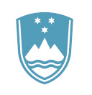 Ministrstvo za obramboDIREKTORAT ZA LOGISTIKOSektor za upravljanje materialnih sredstevOddelek za prevzemVojkova cesta 59, 1000 LjubljanaOBVESTILO O PRIPRAVI PROIZVODOV ZA PREVZEMŠtevilka pogodbe/naročilnice: _________________________________Datum pogodbe/naročilnice: __________________________________Pogodbeni datum/rok dobave:_________________________________Ime in priimek pooblaščene osebe dobavitelja1: __________________Dosegljivost: telefaks _______  telefon ________ mobilni telefon _____________Številka dobave/pošiljke2: ____________________________________Kraj – lokacija kontrole kakovosti: ___________________________________SS 12-7V/Na____________,dne_____________ 	_________________________________Podpis izvajalca/dobavitelja/prodajalcaOPOMBE:Ime in priimek osebe, ki bo pri prevzemu zastopala dobavitelja.Zaporedna številka dobave/pošiljke, če je dobavni rok razdeljen na več faz/dobav/pošiljk.Zaporedna številka proizvoda, če se dobavlja različno blago ali storitve.Koda ali NSN naročenega proizvoda, če jo je dobavitelj predhodno pridobil.Komercialni naziv proizvoda.Enota mere proizvoda.Obvestilo POSREDOVATI na Ministrstvo za obrambo e-pošta: glavna.pisarna@mors.sinaslov: Vojkova cesta 55, 1000 LjubljanaPriloga 3(Obrazec SS-14-7)REPUBLIKA SLOVENIJAMinistrstvo za obramboDIREKTORAT ZA LOGISTIKO		T: 01 471 23 05Sektor za upravljanje materialnih sredstev		F: 01 471 12 65Oddelek za prevzem		E: glavna.pisarna@mors.siVojkova cesta 55, 1000 Ljubljana		www.mors.si    Številka: 	Datum: 	 SS 14-7Poslano: dobavitelju/prodajalcu (brez prilog – prejel ob prevzemu), skrbniku pogodbe (XY, OE, po IRDG – s prilogami), naročniku/predlagatelju naročila (XY, OE, po IRDG – s prilogami), uporabniku (XY, OE, po IRDG – s prilogami), knjigovodji (XY, OE, po IRDG – s prilogami), zbirka DG, SUMS (original – brez priloge)Priloge: dobavni dokumenti, garancije, izkazi kakovosti, tehničnaZap. št.PREDMETM.E.KOLIČINA1.PROGRAMSKA OPREMA  ZA ELEKTRONSKO PSIHOLOŠKO TESTIRANJELicenca 1Kriterijmax število točkaVrednost ponudbe z DDV80bGarancijsko obdobje20S K U P A J :S K U P A J :100VP= (VPmin/VPp)*80Uroš Korošecsekretargeneralni direktorDirektorata za logistikoPOPOLNI NAZIV PONUDNIKANASLOV PONUDNIKAZAKONITI ZASTOPNIK PONUDNIKAMATIČNA ŠTEVILKAIDENTIFIKACIJSKA ŠTEVILKAŠTEVILKA TRANSAKCIJSKEGA RAČUNANAZIV BANKE TELEFONELEKTRONSKI NASLOV(za prejemanje uradne pošte)ODGOVORNA OSEBA ZA KAKOVOSTNI NADZOR KONTAKTNA OSEBA – SKRBNIK POGODBEPOOBLAŠČENA OSEBA ZA PODPIS POGODBEZap.št.Opis storitve oz. opis premeta naročilaM.E.KoličinaCena/M.E. brez DDV            v EURDDV/M.E.v___%,v EURCena/M.E. z DDV           v EURSkupaj cena z DDV v EUR1234567=5+68=4*71.Licenca za programsko opremo za elektronsko psihološko testiranje*Proizvajalec:__________________________kos12.Storitve namestitve programske opremekos1SKUPNA VREDNOST PONUDBE brez DDV (v EUR):SKUPNA VREDNOST PONUDBE brez DDV (v EUR):SKUPNA VREDNOST PONUDBE brez DDV (v EUR):SKUPNA VREDNOST PONUDBE brez DDV (v EUR):SKUPNA VREDNOST PONUDBE brez DDV (v EUR):SKUPNA VREDNOST PONUDBE brez DDV (v EUR):SKUPNA VREDNOST DDV (v EUR):SKUPNA VREDNOST DDV (v EUR):SKUPNA VREDNOST DDV (v EUR):SKUPNA VREDNOST DDV (v EUR):SKUPNA VREDNOST DDV (v EUR):SKUPNA VREDNOST DDV (v EUR):SKUPNA VREDNOST PONUDBE z DDV (v EUR):  SKUPNA VREDNOST PONUDBE z DDV (v EUR):  SKUPNA VREDNOST PONUDBE z DDV (v EUR):  SKUPNA VREDNOST PONUDBE z DDV (v EUR):  SKUPNA VREDNOST PONUDBE z DDV (v EUR):  SKUPNA VREDNOST PONUDBE z DDV (v EUR):  KRAJ DOBAVE in NAMESTITVE:Vojaška zdravstvena enota, Štula 23a, 1210 Ljubljana Šentvid. ROK DOBAVE in NAMESTITVE:45 koledarskih dni od podpisa pogodbe s strani obeh pogodbenih strank. GARANCIJSKO OBDOBJE:___________ mesecev (minimalno 12 mesecev) šteto od datuma dobave in namestitve programske opremeVELJAVNOST PONUDBE:90 dni od datuma določenega za oddajo ponudbe.PLAČILNI ROK:30. dan, rok plačila začne teči naslednji dan od uradnega prejema e-računa na naslov naročniku.Z.Š.BLAGOM.E.Količina(kos)Cena/ME brez DDV v EURDDV/ME v EUR Cena/ME z DDV v EUR1234567=5+61.Licenca za programsko opremo za elektronsko psihološko testiranjekos12.Storitve namestitve programske opremekos1NAROČNIKDOBAVITELJRepublika SlovenijaMinistrstvo za obrambo______________________________Zap. št.3Identifikacija4Naziv proizvoda5KoličinaMera6ZAPISNIK O KONTROLI KAKOVOSTI PROIZVODOVŠt. kontrole kakovosti:Dobavitelj/izvajalec/prodajalec:Dobavitelj/izvajalec/prodajalec:Dobavitelj/izvajalec/prodajalec:Dobavitelj/izvajalec/prodajalec:Naslov:Naslov:Naslov:Naslov:IdentifikacijaNaziv proizvodaNaziv proizvodaEnota mereEnota mereEnota mereKoličinaOpombeŠtevilka pogodbe:Številka pogodbe:Datum pogodbe:Datum pogodbe:Datum pogodbe:Pogodbeni datum dobave:Pogodbeni datum dobave:Pogodbeni datum dobave:Številka dobavnice/računa : Številka dobavnice/računa : Številka dobavnice/računa : Številka dobavnice/računa : Številka dobavnice/računa : Številka dobavnice/računa : Številka dobavnice/računa : Številka dobavnice/računa : Presoja kakovosti: Presoja kakovosti: Način preverjanja skladnosti - kontrola je potekala po metodi (ustrezno obkroži):1. 100% pregleda; 2. naključnega pregleda; 3. certifikacije; 4. vzorčenja; 5. primerjave s potrjenim vzorcem;Način preverjanja skladnosti - kontrola je potekala po metodi (ustrezno obkroži):1. 100% pregleda; 2. naključnega pregleda; 3. certifikacije; 4. vzorčenja; 5. primerjave s potrjenim vzorcem;Ocena: KAKOVOST (NE) USTREZA POGODBENIM DOLOČILOMOcena: KAKOVOST (NE) USTREZA POGODBENIM DOLOČILOMKraj kontrole: Datum kontrole: IZJAVA :DOBAVITELJ/PRODAJALEC JAMČI, DA JE CELOTNA DOBAVLJENA KOLIČINA PROIZVODOV ENAKE KAKOVOSTI KOT KONTROLIRANI PROIZVODI.IZJAVA :DOBAVITELJ/PRODAJALEC JAMČI, DA JE CELOTNA DOBAVLJENA KOLIČINA PROIZVODOV ENAKE KAKOVOSTI KOT KONTROLIRANI PROIZVODI.DOLOČBA :V KOLIKOR JE DOBAVITELJ / PRODAJALEC Z DOBAVO / IZVEDBO / STORITVIJO, PRIŠEL V ZAMUDO, BO NAROČNIK OBRAČUNAL DOGOVORJENO POGODBENO KAZEN. DOLOČBA :V KOLIKOR JE DOBAVITELJ / PRODAJALEC Z DOBAVO / IZVEDBO / STORITVIJO, PRIŠEL V ZAMUDO, BO NAROČNIK OBRAČUNAL DOGOVORJENO POGODBENO KAZEN. Pooblaščeni predstavnik(-i) dobavitelja/izvajalca/prodajalca:Pooblaščeni predstavnik(-i) kupca/naročnika:Opombe: Organizacijska enota, ki bo izvedla vknjižbo v materialno evidenco: